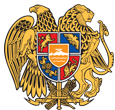 ՀԱՅԱՍՏԱՆԻ ՀԱՆՐԱՊԵՏՈՒԹՅՈՒՆ 
ՍՅՈՒՆԻՔԻ ՄԱՐԶ
ՔԱՋԱՐԱՆ ՀԱՄԱՅՆՔԻ ԱՎԱԳԱՆԻ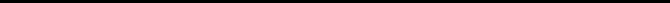 ԱՐՁԱՆԱԳՐՈՒԹՅՈՒՆ N 2/5
ԱՎԱԳԱՆՈՒ ՀԵՐԹԱԿԱՆ ՆԻՍՏԻՀամայնքի ավագանու նիստին ներկա էին ավագանու 13 անդամներ:Բացակա էին` Զոհրապ Առաքելյանը, Վարդան ԳեվորգյանըՀամայնքի ղեկավարի հրավերով ավագանու նիստին մասնակցում էին`
Քրիստինե Մարտիրոսյան, Կարինե Օվչյան, Լուսինե Գեվորգյան, Հերմինե Հարությունյան, Գայանե Համազասպյան, Վազգեն Ազարյան:Նիստը վարում էր  համայնքի ղեկավար` Մանվել ՓարամազյանըՆիստը արձանագրում էր աշխատակազմի քարտուղար` Մագաղատ ԱվետիսյանըԼսեցին
ՀԱՅԱՍՏԱՆԻ ՀԱՆՐԱՊԵՏՈՒԹՅԱՆ ՍՅՈՒՆԻՔԻ ՄԱՐԶԻ ՔԱՋԱՐԱՆ ՀԱՄԱՅՆՔԻ ԱՎԱԳԱՆՈՒ ԵՐԿՐՈՐԴ ՆՍՏԱՇՐՋԱՆԻ 2023 ԹՎԱԿԱՆԻ ՄԱՅԻՍԻ 24-Ի ՀԵՐԹԱԿԱՆ ՆԻՍՏԻ ՕՐԱԿԱՐԳԸ ՀԱՍՏԱՏԵԼՈՒ ՄԱՍԻՆ /Զեկ. ՄԱՆՎԵԼ ՓԱՐԱՄԱԶՅԱՆ/Ղեկավարվելով «Տեղական ինքնակառավարման մասին» Հայաստանի Հանրապետության օրենքի  62-րդ հոդվածով, հաշվի առնելով Հայաստանի Հանրապետության Սյունիքի մարզի Քաջարան համայնքի ղեկավարի առաջարկությունը, ՀՀ Սյունիքի մարզի Քաջարան համայնքի ավագանին որոշում է՝․    Հաստատել Հայաստանի Հանրապետության Սյունիքի մարզի Քաջարան համայնքի ավագանու երկրորդ  նստաշրջանի 2023 թվականի մայիսի 24-ի  հերթական նիստի օրակարգը 1.     Հայաստանի Հանրապետության Սյունիքի մարզի Քաջարան համայնքի ավագանու 2022 թվականի դեկտեմբերի 27-ի N 22-Ն որոշման մեջ փոփոխություն կատարելու մասին։ 2.    Հայաստանի Հանրապետության Սյունիքի մարզի Քաջարան համայնքի վարչական տարածքում հողամասերի նպատակային նշանակության փոփոխության նպատակով Սյունիքի մարզի Քաջարան համայնքի համակցված փաստաթղթում նախատեսվող փոփոխություններին հավանություն տալու մասին։3.    Հայաստանի Հանրապետության Սյունիքի մարզի Քաջարան համայնքի ավագանու 2022 թվականի դեկտեմբերի 27-ի N 23-Ն որոշման մեջ փոփոխություն կատարելու մասին։ 4.    Քաջարան համայնքի վարչական տարածքում գտնվող համայնքի սեփականություն հանդիսացող հողամասերը հրապարակային սակարկություններով /աճուրդով/ վաճառելու մասին։5.    Հայաստանի Հանրապետության Սյունիքի մարզի Քաջարան համայնքի ավագանու 2022 թվականի դեկտեմբերի 02-ի N 16-Ա որոշման մեջ փոփոխություն կատարելու մասին։ 6.   Հայաստանի Հանրապետության Սյունիքի մարզի Քաջարան համայնքի բյուջեի պահուստային ֆոնդից գումար հատկացնելու մասին:7.    Հայաստանի Հանրապետության Սյունիքի մարզի Քաջարան համայնքի վարչական տարածքում հողամասերի նպատակային նշանակության փոփոխության նպատակով Սյունիքի մարզի Քաջարան համայնքի համակցված փաստաթղթում նախատեսվող փոփոխություններին հավանություն տալու մասին:8.    Հայաստանի Հանրապետության Սյունիքի մարզի Քաջարան համայնքի ավագանու երկրորդ նստաշրջանի հերթական նիստի գումարման օրը սահմանելու մասին։Որոշումն ընդունված է. /կցվում է որոշում N 30-Ա/Լսեցին
ՀԱՅԱՍՏԱՆԻ ՀԱՆՐԱՊԵՏՈՒԹՅԱՆ ՍՅՈՒՆԻՔԻ ՄԱՐԶԻ ՔԱՋԱՐԱՆ ՀԱՄԱՅՆՔԻ ԱՎԱԳԱՆՈՒ 2022 ԹՎԱԿԱՆԻ ԴԵԿՏԵՄԲԵՐԻ 27-Ի ԹԻՎ 22-Ն ՈՐՈՇՄԱՆ ՄԵՋ ՓՈՓՈԽՈՒԹՅՈՒՆՆԵՐ ԿԱՏԱՐԵԼՈՒ ՄԱՍԻՆ /Զեկ. ԼՈՒՍԻՆԵ ԳԵՎՈՐԳՅԱՆ/Ղեկավարվելով  «Տեղական ինքնակառավարման մասին» Հայաստանի Հանրապետության  օրենքի 18-րդ հոդվածի 1-ին մասի  5-րդ կետի, «Հայաստանի Հանրապետության բյուջետային համակարգի մասին» օրենքի 33-րդ հոդվածի 4-րդ մասի, «Նորմատիվ իրավական ակտերի մասին»  Հայաստանի Հանրապետության օրենքի 33-րդ հոդվածի 1-ին մասի 3-րդ կետի և 34-րդ հոդվածի  դրույթներով և հաշվի առնելով համայնքի ղեկավարի առաջարկութունը, Հայաստանի Հանրապետության Սյունիքի մարզի Քաջարան համայնքի ավագանին  որոշում է․1.     «Հայաստանի Հանրապետության Սյունիքի մարզի Քաջարան համայնքի ավագանու 2022 թվականի դեկտեմբերի 27-ի Քաջարան  համայնքի 2023թ․-ի բյուջեն հաստատելու մասին թիվ 22-Ն» որոշման մեջ կատարել փոփոխություններ՝ համաձայն  1, 2, 3, և 6 հավելվածների։2.    Սույն որոշումն ուժի մեջ է մտնում  պաշտոնական հրապարակմանը հաջորդող օրվանից:Որոշումն ընդունված է. /կցվում է որոշում N 31-Ն/Լսեցին
ՀԱՅԱՍՏԱՆԻ ՀԱՆՐԱՊԵՏՈՒԹՅԱՆ ՍՅՈՒՆԻՔԻ ՄԱՐԶԻ ՔԱՋԱՐԱՆ ՀԱՄԱՅՆՔԻ ՎԱՐՉԱԿԱՆ ՏԱՐԱԾՔՈՒՄ ՀՈՂԱՄԱՍԵՐԻ ՆՊԱՏԱԿԱՅԻՆ ՆՇԱՆԱԿՈՒԹՅԱՆ ՓՈՓՈԽՈՒԹՅԱՆ ՆՊԱՏԱԿՈՎ ՍՅՈՒՆԻՔԻ ՄԱՐԶԻ ՔԱՋԱՐԱՆ ՀԱՄԱՅՆՔԻ ՀԱՄԱԿՑՎԱԾ ՓԱՍՏԱԹՂԹՈՒՄ ՆԱԽԱՏԵՍՎՈՂ ՓՈՓՈԽՈՒԹՅՈՒՆՆԵՐԻՆ ՀԱՎԱՆՈՒԹՅՈՒՆ ՏԱԼՈՒ ՄԱՍԻՆ /Զեկ. ՀԵՐՄԻՆԵ ՀԱՐՈՒԹՅՈՒՆՅԱՆ/Ղեկավարվելով «Տեղական ինքնակառավարման մասին» Հայաստանի Հանրապետության օրենքի 18-րդ հոդվածի 1-ին մասի 29-րդ կետով, Հայաստանի Հանրապետության Հողային օրենսգրքի 3-րդ հոդվածի 1-ին կետով, համաձայն Հայաստանի Հանրապետության կառավարության 2011 թվականի դեկտեմբերի 29-ի թիվ 1920-Ն որոշման, հաշվի առնելով Քաջարան համայնքի ղեկավարի առաջարկությունը, որոշման նախագծի քվեարկության արդյունքները՝ Քաջարան համայնքի ավագանին որոշում է․1. Հավանություն տալ Սյունիք -5 միկրոռեգիոնալ մակարդակի տարածական պլանավորման փաստաթղթերում կատարել փոփոխություն, ըստ որի առաջարկվում է՝ա/ ՀՀ Սյունիքի մարզի Քաջարան համայնքի Կաթնառատ բնակավայրում գտնվող պետական սեփականություն հանդիսացող անտառային նշանակության 5,11407 հա /09-038-0709-0002, 09-038-0709-0001, 09-038-0712-0001 կադաստրային ծածկագրերից/ անտառներից, գյուղատնտեսական նշանակության 15,86197 հա հողամասերից /որից 15,85083 հա արոտավայրեր /09-038-0709-0001 և 09-038-0709-0002 կադաստրային ծածկագրերից/ և 0,01114 հա այլ հողեր /09-038-0710-0001 կադաստրային ծածկագրից/, ջրային նշանակության 0,12599 հա հողերից /09-038-0711-0001 և 09-038-0708-0001 կադաստրային ծածկագրերից/ փոխադրել արդյունաբերության, ընդերքօգտագործման և այլ արտադրական նշանակության <<ընդերքօգտագործման>> գործառնական նշանակությամբ  հողերի։բ/ ՀՀ Սյունիքի մարզի Քաջարան համայնքի Քաջարան բնակավայրում գտնվող պետական սեփականություն հանդիսացող անտառային նշանակության 29,76324 հա /09-007-0601-0001, 09-007-0602-0001, 09-007-0625-0001, 09-007-0625-0004 և 09-007-0617-0001 կադաստրային ծածկագրերից/ անտառներից, գյուղատնտեսական նշանակության 17,12023 հա հողամասերից /որից 16,71285 հա արոտավայրեր /09-007-0601-0001, 09-007-0602-0001, 09-007-0617-0001, 09-007-0617-0004, 09-007-0624-0001 և 09-007-0625-0001 կադաստրային ծածկագրերից/ և 4,0738 հա այլ հողեր /09-007-2139-0001, 09-007-2141-0001 և 09-007-2160-0001 կադաստրային ծածկագրից/, ջրային նշանակության 0,20176 հա հողերից /09-007-2136-0001, 09-007-2159-0001, 09-007-2162-0001 և 09-007-2163-0001 կադաստրային ծածկագրերից/ փոխադրելարդյունաբերության, ընդերքօգտագործման և այլ արտադրական նշանակության <<ընդերքօգտագործման>> գործառնական նշանակությամբ  հողերի։գ/ ՀՀ Սյունիքի մարզի Քաջարան համայնքի Քաջարան բնակավայրում գտնվող համայնքի սեփականություն հանդիսացող գյուղատնտեսական նշանակության 9,59516 հա հողամասերից /որից 5,32536 հա արոտավայրեր /09-007-0122-0001, 09-007-0122-0002, 09-007-0122-0003, 09-007-0122-0004, 09-007-0122-0005, և 09-007-0624-0001 կադաստրային ծածկագրերից/ և 4,2698 հա այլ հողեր /09-007-0122-0005, 09-007-0131-0001, 09-007-0131-0002, 09-007-0131-0003, 09-007-0347-0001, 09-007-0347-0002 և 09-007-0347-0003 կադաստրային ծածկագրից/ փոխադրել արդյունաբերության, ընդերքօգտագործման և այլ արտադրական նշանակության <<ընդերքօգտագործման>> գործառնական նշանակությամբ հողերի։2․ Համայնքի ղեկավարին` կազմել և օրենսդրությամբ սահմանված կարգով հողերի օգտագործման ժամանակավոր սխեմաների համաձայնեցման միջգերատեսչական հանձնաժողովի քննարկմանը ներկայացնել համապատասխան հողաշինարարական գործը։Որոշումն ընդունված է. /կցվում է որոշում N 32-Ա/Լսեցին
ՀԱՅԱՍՏԱՆԻ ՀԱՆՐԱՊԵՏՈՒԹՅԱՆ ՍՅՈՒՆԻՔԻ ՄԱՐԶԻ ՔԱՋԱՐԱՆ ՀԱՄԱՅՆՔԻ ԱՎԱԳԱՆՈՒ 2022 ԹՎԱԿԱՆԻ ԴԵԿՏԵՄԲԵՐԻ 27-Ի N 23-Ն ՈՐՈՇՄԱՆ ՄԵՋ ՓՈՓՈԽՈՒԹՅՈՒՆ ԿԱՏԱՐԵԼՈՒ ՄԱՍԻՆ /Զեկ. ՀԵՐՄԻՆԵ ՀԱՐՈՒԹՅՈՒՆՅԱՆ/Ղեկավարվելով «Տեղական ինքնակառավարման մասին» Հայաստանի Հանրապետության օրենքի 18-րդ հոդվածի 1-ին մասի 28-րդ կետով, «Նորմատիվ իրավական ակտերի մասին» Հայաստանի Հանրապետության օրենքի 33-րդ և 34-րդ հոդվածների դրույթներով, հաշվի առնելով համայնքի ղեկավարի առաջարկությունը, որոշման նախագծի քվեարկության արդյունքներով, ՀՀ Սյունիքի մարզի Քաջարան համայնքի ավագանին որոշում է․1․  Հայաստանի Հանրապետության Սյունիքի մարզի Քաջարան համայնքի ավագանու 2022 թվականի դեկտեմբերի 27-ի N 23-Ն որոշման մեջ կատարել հետևյալ փոփոխությունը՝1)     Որոշման 1-ին կետով հաստատված N 5 հավելվածը հաստատել նոր խմբագրությամբ՝ համաձայն N 5  հավելվածի:   2․  Սույն որոշումն ուժի մեջ է մտնում պաշտոնական հրապարակմանը հաջորդող օրվանից։Որոշումն ընդունված է. /կցվում է որոշում N 33-Ն/Լսեցին
ՔԱՋԱՐԱՆ ՀԱՄԱՅՆՔԻ ՎԱՐՉԱԿԱՆ ՏԱՐԱԾՔՈՒՄ ԳՏՆՎՈՂ ՀԱՄԱՅՆՔԻ ՍԵՓԱԿԱՆՈՒԹՅՈՒՆ ՀԱՆԴԻՍԱՑՈՂ ՀՈՂԱՄԱՍԵՐԸ ՀՐԱՊԱՐԱԿԱՅԻՆ ՍԱԿԱՐԿՈՒԹՅՈՒՆՆԵՐՈՎ /ԱՃՈՒՐԴՈՎ/ ՎԱՃԱՌԵԼՈՒ ՄԱՍԻՆ /Զեկ. ՀԵՐՄԻՆԵ ՀԱՐՈՒԹՅՈՒՆՅԱՆ/Ղեկավարվելով «Տեղական ինքնակառավարման մասին» Հայաստանի Հանրապետության օրենքի 18-րդ հոդվածի 1-ին մասի 21)-րդ կետով, հիմք ընդունելով <<Անշարժ գույքի հարկով հարկման նպատակով անշարժ գույքի շուկայական արժեքին մոտարկված  կադաստրային գնահատման կարգը սահմանելու մասին>> ՀՀ օրենքով,  համաձայն Հայաստանի Հանրապետության Հողային օրենսգրքի 67-րդ հոդվածի, ՀՀ կառավարության 2001 թվականի ապրիլի 12-ի «Պետական և համայնքային սեփականություն հանդիսացող հողամասերի օտարման, կառուցապատման իրավունքի և օգտագործման տրամադրման կարգը հաստատելու մասին» թիվ 286-Ն, 2020 թվականի հունիսի 04-ի թիվ 1023-Ն, Քաջարան համայնքի ավագանու 27․12․2022 թվականի N30-Ա որոշումների և հաշվի առնելով համայնքի ղեկավարի առաջարկությունը, Քաջարան  համայնքի ավագանին որոշում է․1.     Համաձայնություն տալ համայնքի ղեկավարի առաջարկությանը և Քաջարան համայնքի վարչական տարածքում գտնվող հետևյալ հողամասերը հրապարակային սակարկություններով /աճուրդով/ օտարել`ա/ ԼՕՏ 1. Քաջարանի համայնք գյուղ Քաջարանց 2-րդ փողոց թիվ 73/2 հասցեում գտնվող համայնքի սեփականություն հանդիսացող բնակավայրերի նշանակության բնակելի կառուցապատման 0,14253 հա հողամասը բնակելի տուն կառուցելու նպատակով, մեկնարկային գին սահմանելով 400000 /չորս հարյուր հազար/ ՀՀ դրամ: 2.    Համայնքի ղեկավարին՝ ձեռնարկել սույն որոշումից բխող գործառույթների իրականացումը:Որոշումն ընդունված է. /կցվում է որոշում N 34-Ա/Լսեցին
ՀԱՅԱՍՏԱՆԻ ՀԱՆՐԱՊԵՏՈՒԹՅԱՆ ՍՅՈՒՆԻՔԻ ՄԱՐԶԻ ՔԱՋԱՐԱՆ ՀԱՄԱՅՆՔԻ ԱՎԱԳԱՆՈՒ 2022 ԹՎԱԿԱՆԻ ԴԵԿՏԵՄԲԵՐԻ 02-Ի N 16-Ա ՈՐՈՇՄԱՆ ՄԵՋ ՓՈՓՈԽՈՒԹՅՈՒՆ ԿԱՏԱՐԵԼՈՒ ՄԱՍԻՆ /Զեկ. ՀԵՐՄԻՆԵ ՀԱՐՈՒԹՅՈՒՆՅԱՆ/Ղեկավարվելով «Տեղական ինքնակառավարման մասին» Հայաստանի Հանրապետության օրենքի 18-րդ հոդվածի 1-ին մասի 28-րդ կետով, «Նորմատիվ իրավական ակտերի մասին» Հայաստանի Հանրապետության օրենքի 33-րդ և 34-րդ հոդվածների դրույթներով, հաշվի առնելով համայնքի ղեկավարի առաջարկությունը, որոշման նախագծի քվեարկության արդյունքներով, ՀՀ Սյունիքի մարզի Քաջարան համայնքի ավագանին որոշում է․1․  Հայաստանի Հանրապետության Սյունիքի մարզի Քաջարան համայնքի ավագանու 2022 թվականի դեկտեմբերի 02-ի <<Հայաստանի Հանրապետության Սյունիքի մարզի Քաջարան համայնքի վարչական սահմաններում գտնվող պետական եվ համայնքային սեփականություն հանդիսացող գույքի հրապարակային սակարկությունների /մրցույթների եվ աճուրդների/ կազմակերպման նպատակով հանձնաժողով ստեղծելու մասին>>N 16-Ա որոշման մեջ կատարել հետևյալ փոփոխությունը՝ա)     Որոշման 1-ին կետի  3-րդ պարբերության §Ռոբերտ Սոսի Սարգսյան՝ եկամուտների հավաքագրման և քաղաքացիների սպասարկման կազմակերպման բաժնի պետ  (հանձնաժողովի անդամ)¦ բառերը փոխարինել  <<Գարեգին Գաբրիելյան՝ Բնապահպանության, գյուղատնտեսության և տնտեսական զարգացման ծրագրերի բաժնի պետ (հանձնաժողովի անդամ)>> բառերով։2․  Սույն որոշումն ուժի մեջ է մտնում պաշտոնական հրապարակմանը հաջորդող օրվանից։Որոշումն ընդունված է. /կցվում է որոշում N 35-Ա/Լսեցին
ՀԱՅԱՍՏԱՆԻ ՀԱՆՐԱՊԵՏՈՒԹՅԱՆ ՍՅՈՒՆԻՔԻ ՄԱՐԶԻ ՔԱՋԱՐԱՆ ՀԱՄԱՅՆՔԻ ԲՅՈՒՋԵԻ ՊԱՀՈՒՍՏԱՅԻՆ ՖՈՆԴԻՑ ԳՈՒՄԱՐ ՀԱՏԿԱՑՆԵԼՈՒ ՄԱՍԻՆ /Զեկ. ԼՈՒՍԻՆԵ ԳԵՎՈՐԳՅԱՆ/Ղեկավարվելով «Տեղական ինքնակառավարման մասին» Հայաստանի Հանրապետության օրենքի 90-րդ հոդվածի 2-րդ մասով և հաշվի առնելով Քաջարան համայնքի ղեկավարի առաջարկությունը, Հայաստանի Հանրապետության Սյունիքի մարզի Քաջարան համայնքի ավագանին որոշում է.Հայաստանի Հանրապետության Սյունիքի մարզի Քաջարան համայնքի բյուջեի պահուստային ֆոնդից կատարել հատկացում՝1.     Աննա Քերոբի Հարությունյանին՝ 500 000 (հինգ հարյուր հազար ) ՀՀ դրամ -երիկամիփոխպատվաստմանհամար,2.    Գարիկ Արմենի Աթաբեկյանին՝ 500 000 (հինգ հարյուր հազար ) ՀՀ դրամ – սոցիալական  ծանր պայմաններից ելնելով ֆինանսական աջակցություն,3. Արթուր Պողոսյանին՝ 300 000 (երեք հարյուր հազար) ՀՀ դրամ - ուժեղ քամուց վնասված տանիքի փոխհատուցման համար,4.    Սույն որոշումն ուժի մեջ է մտնում պաշտոնական հրապարակմանը հաջորդող օրվանից:Որոշումն ընդունված է. /կցվում է որոշում N 36-Ա/Լսեցին
ՀԱՅԱՍՏԱՆԻ ՀԱՆՐԱՊԵՏՈՒԹՅԱՆ ՍՅՈՒՆԻՔԻ ՄԱՐԶԻ ՔԱՋԱՐԱՆ ՀԱՄԱՅՆՔԻ ՎԱՐՉԱԿԱՆ ՏԱՐԱԾՔՈՒՄ ՀՈՂԱՄԱՍԵՐԻ ՆՊԱՏԱԿԱՅԻՆ ՆՇԱՆԱԿՈՒԹՅԱՆ ՓՈՓՈԽՈՒԹՅԱՆ ՆՊԱՏԱԿՈՎ ՍՅՈՒՆԻՔԻ ՄԱՐԶԻ ՔԱՋԱՐԱՆ ՀԱՄԱՅՆՔԻ ՀԱՄԱԿՑՎԱԾ ՓԱՍՏԱԹՂԹՈՒՄ ՆԱԽԱՏԵՍՎՈՂ ՓՈՓԽՈՒԹՅՈՒՆՆԵՐԻՆ ՀԱՎԱՆՈՒԹՅՈՒՆ ՏԱԼՈՒ ՄԱՍԻՆ /Զեկ. ՀԵՐՄԻՆԵ ՀԱՐՈՒԹՅՈՒՆՅԱՆ/Ղեկավարվելով «Տեղական ինքնակառավարման մասին» Հայաստանի Հանրապետության օրենքի 18-րդ հոդվածի 1-ին մասի 29)-րդ կետով, Հայաստանի Հանրապետության Հողային օրենսգրքի 3-րդ հոդվածի 1-ին կետով, համաձայն Հայաստանի Հանրապետության կառավարության 2011 թվականի դեկտեմբերի 29-ի թիվ 1920-Ն որոշման, հաշվի առնելով Քաջարան համայնքի ղեկավարի առաջարկությունը, որոշման նախագծի քվեարկության արդյունքները, Քաջարան համայնքի ավագանին որոշում է՝1. Հավանություն տալ Սյունիք-5 միկրոռեգիոնալ մակարդակի տարածական պլանավորման փաստաթղթերում կատարել փոփոխություն, ըստ որի առաջարկվում է՝ա/ ՀՀ Սյունիքի մարզի Քաջարան համայնքի Քաջարան բնակավայրում գտնվող համայնքի սեփականություն հանդիսացող գյուղատնտեսական նշանակության 0,04751 հա հողամասերից /որից 0,01376 հա արոտավայրեր /09-007-0002-0001 կադաստրային ծածկագրից/ և 0,03375 հա այլ հողեր /09-007-0002-0001 և 09-007-0007-0001 կադաստրային ծածկագրերից/, բնակավայրերի նշանակության 0,01661 հա այլ նհողերից /09-007-0010-0003 և 09-007-0008-00047 կադաստրային ծածկագրերից/ փոխադրել էներգետիկայի, տրանսպորտի, կապի, կոմունալ ենթակառուցվածքների օբյեկտների նշանակության <<էներգետիկայի>> գործառնական նշանակությամբ հողերի։2․ Համայնքի ղեկավարին` կազմել և օրենսդրությամբ սահմանված կարգով հողերի օգտագործման ժամանակավոր սխեմաների համաձայնեցման միջգերատեսչական հանձնաժողովի քննարկմանը ներկայացնել համապատասխան հողաշինարարական գործը։Որոշումն ընդունված է. /կցվում է որոշում N 37-Ա/Լսեցին
ՀԱՅԱՍՏԱՆԻ ՀԱՆՐԱՊԵՏՈՒԹՅԱՆ ՍՅՈՒՆԻՔԻ ՄԱՐԶԻ ՔԱՋԱՐԱՆ ՀԱՄԱՅՆՔԻ ԱՎԱԳԱՆՈՒ ԵՐԿՐՈՐԴ ՆՍՏԱՇՐՋԱՆԻ ՀԵՐԹԱԿԱՆ ՆԻՍՏԻ ԳՈՒՄԱՐՄԱՆ ՕՐԸ ՍԱՀՄԱՆԵԼՈՒ ՄԱՍԻՆ /Զեկ. ՄԱԳԱՂԱՏ ԱՎԵՏԻՍՅԱՆ/Ղեկավարվելով <<Տեղական ինքնակառավարման մասին>> Հայաստանի Հանրապետության օրենքի 62-րդ հոդվածի 2-րդ մասով,  Քաջարան համայնքի ավագանու կանոնակարգի 2-րդ բաժնի 6․1-րդ և 6․2-րդ կետերով, Հայաստանի Հանրապետության Սյունիքի մարզի Քաջարան համայնքի  ավագանին  որոշում է.1.     Հայաստանի Հանրապետության Սյունիքի մարզի Քաջարան համայնքի ավագանու երկրորդ նստաշրջանի հերթական նիստի գումարման օր և ժամ սահմանել 2023 թվականի հունիսի   28-ը՝ ժամը 15:00:Որոշումն ընդունված է. /կցվում է որոշում N 38-Ա/
ՀԱՄԱՅՆՔԻ ՂԵԿԱՎԱՐ                            ՄԱՆՎԵԼ ՓԱՐԱՄԱԶՅԱՆՆիստն արձանագրեց`                                                Մագաղատ Ավետիսյանը Ք.Քաջարան2023 թվական մայիսի 24ք. Քաջարան  24/05/2023Կողմ-13Դեմ-0Ձեռնպահ-0Կողմ-13Դեմ-0Ձեռնպահ-0Կողմ-13Դեմ-0Ձեռնպահ-0Կողմ-13Դեմ-0Ձեռնպահ-0Կողմ-13Դեմ-0Ձեռնպահ-0Կողմ-13Դեմ-0Ձեռնպահ-0Կողմ-13Դեմ-0Ձեռնպահ-0Կողմ-13Դեմ-0Ձեռնպահ-0Կողմ-13Դեմ-0Ձեռնպահ-0 Ավագանու անդամներԿԱՐԵՆ ԱԹԱՅԱՆ                                                    ----------------------                                 ՀԱՄԼԵՏ ԱԼԱՎԵՐԴՅԱՆ                                    -------------------ԱՐՄԵՆ ԱՌԱՔԵԼՅԱՆ                                        ------------------- ԱՐՄԵՆ ԱՌԱՔԵԼՅԱՆ                                        -------------------ԴԱՎԻԹ ԳԵՎՈՐԳՅԱՆ                                       -------------------ԱՆՆԱ ԴԱՆԻԵԼՅԱՆ                                          -------------------ԿԱՐԵՆ ՀԱՄԲԱՐՁՈՒՄՅԱՆ                               --------------------ԱՐԵՎԻԿ ՀԱՅՐԱՊԵՏՅԱՆ                                 -------------------ԿԱՐԻՆԵ ՄԱԿԻՅԱՆ                                           -------------------ՀՈՎԻԿ ՄԱՐԳԱՐՅԱՆ                                         ------------------ԴԵՐԵՆԻԿ ՍՏԵՓԱՆՅԱՆ                                    ------------------ԳՈՀԱՐ ՎԱՐԴԱՆՅԱՆ                                         ------------------ՄԱՆՎԵԼ ՓԱՐԱՄԱԶՅԱՆ